Publicado en Madrid el 08/04/2019 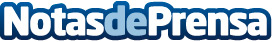 Mercer y Finanbest cierran un acuerdo de colaboración para lanzar Planes de Pensiones robotizadosSe trata del primer acuerdo de una entidad multinacional con un gestor automatizado españolDatos de contacto:AutorNota de prensa publicada en: https://www.notasdeprensa.es/mercer-y-finanbest-cierran-un-acuerdo-de Categorias: Finanzas Inteligencia Artificial y Robótica Emprendedores E-Commerce Recursos humanos http://www.notasdeprensa.es